Ход урокаУрок: 7.1. А Введение в химию. Элементы, соединения и смеси Дата: 27.02.18Класс: 7 «Б»Школа-гимназия № 7ФИО учителя:  Сармашева Л.Р.(уч химии) и Белая О.Г. (уч английского языка)Количество присутствующих:Количество отсутствующих:Тема урока.Способы разделения смеси. Types and methods of mixtures divisionЛабораторный опыт №2«Очистка загрязненной поваренной соли»Цели обучения7.4.1.5 - знать виды смесей и способы их разделения;7.4.1.7 - уметь планировать и проводить эксперимент по разделению смесей.Цели урокаУзнать виды смесей и способы их разделения.Планировать и проводить простой эксперимент на примере разделения смесей.Критерии оценивания.Четко и последовательно строит мысли по теме урокаВерный выбор оборудовани и соблюдение ТБ для работы с нимДружно и слаженно работает в группеДифференциацияВсе ученики:Определяют виды смесей и способы их разделенияИспользуют по предназначению лабораторное оборудование и правильно работает с измерительными приборами.Многие ученики:Приводят хотя бы по одному примеру смесейЗнают правила ТБНекоторые ученики: Делают вывод на основе проведенного экспериментаЯзыковые целиПредметная лексика и терминологияСмесь, гомогенная смесь, гетерогенная смесьспособы разделения смесей, выпаривание, дистилляция, фильтрование, отстаивание, действие магнитом, смешивать, нагревать, фильтровать, выпаривать, растворять. Привитие ценностей.Формирование научного мышления, поиска информации по изучаемой теме, культуры языка посредством химических терминов, привития интереса к теме, доброжелательных отношений с окружающими.Межпредметные связи.Английский язык, биология, физика.Предварительные знанияИз  курса естествознанияЭтапы урокаЗапланированная деятельность на урокеРесурсыНачало3-5минСередина6-10 мин11-16мин17-19мин20-31минКонец урока.32-36мин37-40минВсего-40 мин. Орг.момент,Приветствие учителя на английском языке. Good afternoon boys & girls. Today we’re going to study the theme of the lesson in English & Russian languages: “Types and methods of mixtures division”. First of all I want you to divide your class into 5 groups according to your favourite colours & numbers which are written on each cards Деление класса на группы (название команд)Приветсвие учителя на русском языкеОбъявление темы и цели обучения, по которым будет организован урок, критериев успеха. Объяснение и раздача оценочного  листа. Пожелание удачи.Объяснение новой темы.Устное объяснение учителя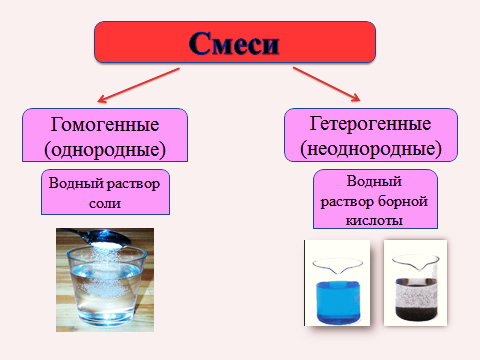 HOMOGENEOUS MIXTURES    /  HETEROGENEOUS MIXTURES2.2Просмотр и изучение программы на английском языке в онлайн-режиме (учитель англ.яз вводит лексику и объясняет материал на английском языке) 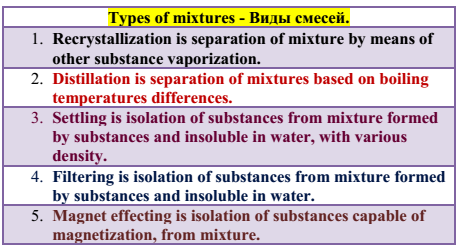 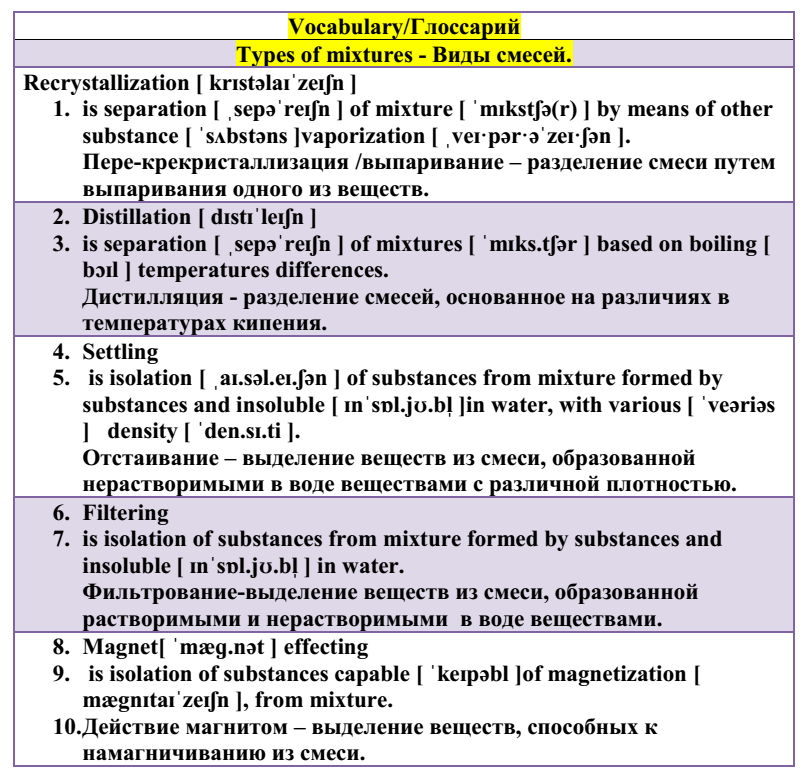 2.3Оформление опорного конспекта в тетради.Закрепление изученного материала.Заполнить схему (работа в группах). Заполнение оценочного листа.Игра-разминка: «Отгадай химическое оборудование». /"Guess what kind of chemical equipment is it?"…… Повторение правил техники безопасности. Выполнение лабораторной работы № 2 |Presentation of laboratory work No. 2          «Очистка загрязненной поваренной соли».  Заполнение оценочного листа. 3.4 "Cleaning contaminated table salt". Filling out the evaluation sheets of paper.Подведение итога урокаОбщий вывод Результаты оценочного листаДомашнее задание: §2 читать, учить правила и терминологию на английском языке.§2 read, learn the rules and terminology in English.РефлексияПрезентация Приложение№ 1Презентация file:///C:/Users/Lee/Desktop/02/index.htmlПриложение № 2Приложение № 3Приложение №4Приложение№ 5Дифференциация – каким образом Вы планируете оказать больше поддержки? Какие задачи Вы планируете поставить перед более способными учащимися?Дифференциация – каким образом Вы планируете оказать больше поддержки? Какие задачи Вы планируете поставить перед более способными учащимися?Оценивание – как Вы планируете проверить уровень усвоения материала учащимися?Здоровье и соблюдение техники безопасности

Все ученики:Определяют виды смесей и способы их разделения Используют по предназначению лабораторное оборудование и правильно работает с измерительными приборами.Многие ученики:Приводят хотя бы по одному примеру смесейЗнают правила ТБНекоторые ученики: Делают вывод на основе проведенного эксперимента.Все ученики:Определяют виды смесей и способы их разделения Используют по предназначению лабораторное оборудование и правильно работает с измерительными приборами.Многие ученики:Приводят хотя бы по одному примеру смесейЗнают правила ТБНекоторые ученики: Делают вывод на основе проведенного эксперимента.Рефлексия 	Были ли цели урока/цели обучения реалистичными? Что учащиеся выучили сегодня? Какая атмосфера царила в классе? Сработала ли дифференциация, проводимая мною? Уложилась ли я в сроки? Какие отступления от плана и почему? Используйте данный раздел для рефлексии урока. Ответьте на вопросы об уроке из левой колонки.  Используйте данный раздел для рефлексии урока. Ответьте на вопросы об уроке из левой колонки.  Используйте данный раздел для рефлексии урока. Ответьте на вопросы об уроке из левой колонки. Общая оценкаКакие два аспекта урока прошли хорошо (подумайте как о преподавании, так и об обучении)?_____________________________________________________________________________________________________________________________________________________________________________________________________________ 2._______________________________________________________________________________________________________________________________________________________________________________________________________________________________________________________________________________________________________________________Что могло бы способствовать улучшению урока (подумайте как о преподавании, так и об обучении)_______________________________________________________________________________________________________________________________________________________________________________________________________________________________________________________________________________________________________________________________________________________________________________________________________________________________________________________________________________________________________________________________Что я выявил(а) за время урока о классе или достижениях/трудностях отдельных учеников, на что необходимо обратить внимание на последующих уроках?________________________________________________________________________________________________________________________________________________________________________________________________________________________________________________________________________________________________________________________________________________________________________________________________________________________________________________________________________________________________________________________________________Общая оценкаКакие два аспекта урока прошли хорошо (подумайте как о преподавании, так и об обучении)?_____________________________________________________________________________________________________________________________________________________________________________________________________________ 2._______________________________________________________________________________________________________________________________________________________________________________________________________________________________________________________________________________________________________________________Что могло бы способствовать улучшению урока (подумайте как о преподавании, так и об обучении)_______________________________________________________________________________________________________________________________________________________________________________________________________________________________________________________________________________________________________________________________________________________________________________________________________________________________________________________________________________________________________________________________Что я выявил(а) за время урока о классе или достижениях/трудностях отдельных учеников, на что необходимо обратить внимание на последующих уроках?________________________________________________________________________________________________________________________________________________________________________________________________________________________________________________________________________________________________________________________________________________________________________________________________________________________________________________________________________________________________________________________________________Общая оценкаКакие два аспекта урока прошли хорошо (подумайте как о преподавании, так и об обучении)?_____________________________________________________________________________________________________________________________________________________________________________________________________________ 2._______________________________________________________________________________________________________________________________________________________________________________________________________________________________________________________________________________________________________________________Что могло бы способствовать улучшению урока (подумайте как о преподавании, так и об обучении)_______________________________________________________________________________________________________________________________________________________________________________________________________________________________________________________________________________________________________________________________________________________________________________________________________________________________________________________________________________________________________________________________Что я выявил(а) за время урока о классе или достижениях/трудностях отдельных учеников, на что необходимо обратить внимание на последующих уроках?________________________________________________________________________________________________________________________________________________________________________________________________________________________________________________________________________________________________________________________________________________________________________________________________________________________________________________________________________________________________________________________________________Общая оценкаКакие два аспекта урока прошли хорошо (подумайте как о преподавании, так и об обучении)?_____________________________________________________________________________________________________________________________________________________________________________________________________________ 2._______________________________________________________________________________________________________________________________________________________________________________________________________________________________________________________________________________________________________________________Что могло бы способствовать улучшению урока (подумайте как о преподавании, так и об обучении)_______________________________________________________________________________________________________________________________________________________________________________________________________________________________________________________________________________________________________________________________________________________________________________________________________________________________________________________________________________________________________________________________Что я выявил(а) за время урока о классе или достижениях/трудностях отдельных учеников, на что необходимо обратить внимание на последующих уроках?________________________________________________________________________________________________________________________________________________________________________________________________________________________________________________________________________________________________________________________________________________________________________________________________________________________________________________________________________________________________________________________________________